ИГРЫ С КРУПОЙКрупа - очень полезный и приятный материал для занятий с ребенком, кроме того они способствуют развитию мелкой моторики.  Для игр с крупами подойдет все, что есть в доме: гречка, просо, фасоль, семечки, горох и даже  обычная соль, ну и конечно различные емкости, ложечки и сито.ПЕРВОЕ ЗНАКОМСТВОПрячем ручкиВозьмите большую миску, высыпьте в нее крупу - гречку, рис или пшено, опустите в нее руки и пошевелите пальцами. Малыш непременно захочет присоединиться. Можно играть в прятки с ручками: «Где мои ручки? Спрятались. Давай и твои ручки спрячем?!». Можно потереть ладошкой о ладошку: «Так приятно!». читать далее...
Игры с крупой и развитие мелкой моторикиОценка материала по отзывам: 4.6 из 5 . Всего голосов: 9Крупа - очень полезный и приятный материал для занятий с ребенком, кроме того они способствуют развитию мелкой моторики. Для игр с крупами подойдет все, что есть в доме: гречка, просо, фасоль, семечки, горох и даже  обычная соль, ну и конечно различные емкости, ложечки и сито.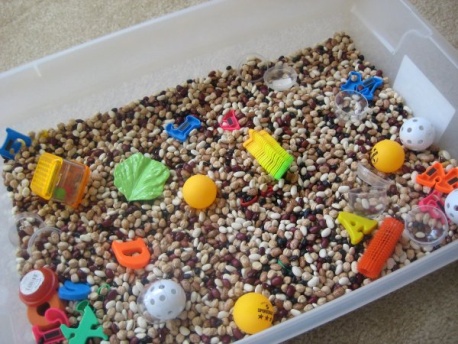 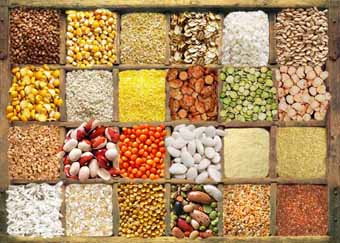 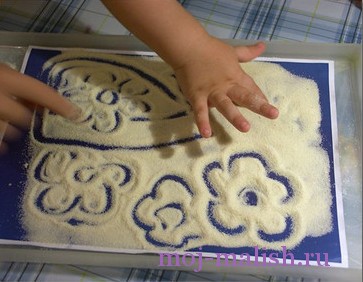 